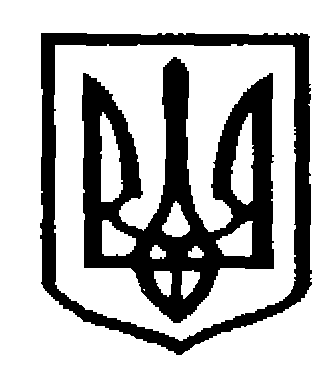 У К Р А Ї Н АЧернівецька міська радаУ П Р А В Л I Н Н Я   О С В I Т ИНАКАЗПро організацію міського етапуобласного конкурсу експериментально-дослідницькихробіт з природознавства «Юний дослідник»На виконання наказів Міністерства освіти і науки України від 04.01.2018 №12 «Про затвердження плану всеукраїнських і міжнародних організаційно-масових заходів з дітьми та учнівською молоддю на 2018 рік та плану семінарів-практикумів для педагогічних працівників позашкільних навчальних закладів на 2018 рік», Головного управління освіти і науки облдержадміністрації від 23.01.2012 № 35 «Про затвердження Положення про проведення обласного конкурсу експериментально-дослідницьких робіт з природознавства «Юний дослідник», зареєстрованого в Головному управлінні юстиції за № 54/0 від 14.03.2012, Департаменту освіти і науки Чернівецької обласної державної адміністрації від 18.01.2018 №22 «Про проведення обласного конкурсу експериментально-дослідницьких робіт з природознавства «Юний дослідник»», з метою виявлення і всебічної підтримки творчо обдарованих дітей області молодшого шкільного віку, сприяння модернізації змісту науково-дослідницької, пошукової, експериментальної та практичної діяльності дітей 9- 11 роківНАКАЗУЮ:1.Провести міський етап обласного конкурсу експериментально-дослідницьких робіт з природознавства «Юний дослідник» (далі Конкурс) 01.03.2018 о 13.00 на базі Міського центру еколого-натуралістичної творчості учнівської молоді Чернівецької міської ради.2. Затвердити склад оргкомітету Конкурсу (додаток 1)3. Затвердити склад журі Конкурсу (додаток 2).4. Керівникам закладів загальної середньої та позашкільної  освіти:4.1. Забезпечити участь у Конкурсі учнів та вихованців закладів загальної середньої та позашкільної  освіти міста віком 9-11 років включно (по 1 учаснику на кожну номінацію, колективну роботу представляє 1 учень).4.2.   Подати заявки на участь у Конкурсі до 22.02.2018 в Міський центр еколого-натуралістичної творчості учнівської молоді (вул. Білоруська, 77) та на електронну адресу: mcentum@meta.ua.4.3.  Конкурсні матеріали та тези в паперовому та електронному вигляді подати в день проведення заходу 01.03.2018.         4.4. Покласти відповідальність за збереження життя та здоров’я учасників Конкурсу на керівників команд.5.  Директору Міського центру еколого-натуралістичної творчості учнівської молоді Баранець О.С. забезпечити належний рівень організації та проведення Конкурсу відповідно до Положення (додаток 3).6.  Директору Чернівецької ЗОШ №16 Гайсенюку В.Я. надати додаткові приміщення для проведення Конкурсу.7.   Наказ розмістити на сайті управління освіти Чернівецької міської ради8.   Контроль за виконанням наказу покласти на заступника начальника, начальника відділу загальної середньої освіти управління освіти міської ради О.Л.Кузьміну.Начальник управління освіти                                      С.В.МартинюкЧернівецької міської радиВиконавецьметодист ММЦ                                                                Н.Т.ТурянськаОзнайомлена:заступник начальника, начальник відділу загальної середньої освіти управління освіти міської ради                                      О.Л.Кузьміна		          Додаток 1до наказу управління освіти міської радивід 25.01.2018 №36Склад організаційного комітету міського етапуобласного конкурсу експериментально-дослідницькихробіт з природознавства «Юний дослідник»Голова оргкомітету – Мартинюк Сергій Васильович, начальний управління                            освіти Чернівецької міської радиЧлени оргкомітету -  Баранець О.С., директор МЦЕНТУМ                                       Гайсенюку В.Я., директор Чернівецької ЗОШ №16                                        Комарницька О.М., завідувач відділом МЦЕНТУМСекретар організаційного комітету                         Катан Н.В., завідувач відділом МЦЕНТУМДодаток 2до наказу управління освіти міської радивід 25.01.2018 №36ЖУРІміського етапу обласного конкурсу експериментально-дослідницьких робіт з природознавства «Юний дослідник»Турянська Н.Т. – методист ММЦ закладів освіті управління освіти Чернівецької міської ради,  голова журі.Прокопик Г.М. -  методист ММЦ закладів освіті управління освіти Чернівецької міської ради, член журі.Міхєєва А.В. – керівник міського методичного об’єднання вчителів біології, вчитель біології Чернівецької ЗОШ №5, член журі.Баранець О.С. – директор МЦЕНТУМ, вчитель біології Чернівецької ЗОШ №16, член журі. Садовська Н.В. – вчитель початкових класівЧернівецької ЗОШ №15, член журі.Комарницька О.М. – завідуюча організаційно-масовим відділом МЦЕНТУМ, член журі.Катан Н.В. – завідуюча природничо-екологічним відділом МЦЕНТУМ, член журі.Руснак Т.М. – вчитель біології Чернівецької гімназії №5, член журі.Пилипець Н.В. – вчитель біології та природознавства Чернівецької ЗОШ №30, член журі.          Сутяга О.С. – вчитель біології Чернівецького спортивного ліцею-інтернату, член журі.Дзензерська О.М. – аспірант кафедри екології та біомоніторингу Інституту біології,  хімії та біоресурсів ЧНУ ім.Ю.Федьковича, член журі.Негрич А.М. – методист Будинку творчості дітей та юнацтва, член журі. Гебрич Г.В. – вчитель біології Чернівецької ЗОШ №11, член журі.Додаток 3до наказу управління освіти міської радивід 25.01.2018 №36Положенняпро Всеукраїнський конкурс дослідницько-експериментальних робіт з природознавства «Юний дослідник»І. Загальні положення.1.1. Це Положення визначає порядок проведення Всеукраїнського конкурсу дослідницько-експериментальних робіт із природознавства «Юний дослідник» (далі - Конкурс). 1.2. Конкурс проводиться щорічно з метою залучення учнів загальноосвітніх навчальних закладів віком від 9 до 11 років включно (далі - учні) до науково-дослідницької діяльності в галузі природознавства. 1.3. Завданнями Конкурсу є: виявлення та підтримка учнів, які мають здібності до науково-дослідницької діяльності в галузі природознавства; формування в учнів пізнавальних інтересів, первинних екологічних знань; залучення учнів до природоохоронної діяльності; створення умов для творчої самореалізації учнів. 1.4. Конкурс проводиться на добровільних засадах і є відкритим для учнів. 1.5. Організаційно-методичне забезпечення проведення Конкурсу здійснює Національний еколого-натуралістичний центр учнівської молоді (далі-НЕНЦ). 1.6. Інформація про проведення Конкурсу розміщується на сайті НЕНЦ, а також у засобах масової інформації не пізніше ніж за один місяць до початку його проведення. 1.7. Під час проведення Конкурсу обробка персональних даних учасників здійснюється з урахуванням вимог Закону України «Про захист персональних даних». II. Порядок і строки проведення Конкурсу. Критерії оцінювання 2.1. Для участі в Конкурсу необхідно надіслати заявку на участь до 22.02.2018 в Міський центр еколого-натуралістичної творчості учнівської молоді (вул. Білоруська, 77) та на електронну адресу: mcentum@meta.ua.2.2. Конкурсні матеріали та тези в паперовому та електронному вигляді подати в день проведення заходу 01.03.2018.2.3. Для участі у Конкурсі необхідно мати такі документи: медичну довідку про відсутність інфекційних хвороб і контакту з інфекційними хворими; учнівський квиток. 2.4. Захист дослідницько-експериментальних робіт проводиться у таких номінаціях: «Я і природа»; «Рослини навколо нас»; «Тваринний світ»; «Охорона здоров'я»; «Народознавство та краєзнавство».2.5. Для захисту роботи автору надається до десяти хвилин, для відповіді на запитання - до трьох хвилин.2.6. Дослідницько-експериментальні роботи учасників оцінюються за такими критеріями: актуальність теми роботи - до 8 балів; науковий підхід до ведення дослідження - до 15 балів; обґрунтованість отриманих результатів, висновків - до 12 балів; практичне значення роботи - до 10 балів; відповідність вимогам щодо оформлення робіт - до 5 балів. Максимальна кількість балів, яку може отримати учасник за заочне оцінювання дослідницько-експериментальної роботи, - 50 балів. 2.7. Захист дослідницько-експериментальних робіт оцінюється за такими критеріями: аргументованість вибору теми та методів дослідження - до 8 балів; вільне володіння матеріалом - до 13 балів; чіткість, логічність і послідовність викладення матеріалу - до 13 балів; культура мовлення, вичерпність відповідей - до 10 балів; оригінальність форми захисту - до 6 балів. Максимальна кількість балів, яку може отримати учасник за захист дослідницько-експериментальної роботи - 50 балів.2.8. Загальна максимальна сума балів, яку може отримати учасник за участь у Конкурсі, - 100 балів.III. Учасники Конкурсу 3.1. У Конкурсі беруть участь учні, які мають досвід підготовки дослідницько-експериментальних робіт в галузі природознавства (далі - учасники). 3.2. До місця проведення Конкурсу учасники прибувають у супроводі батьків або осіб, які їх замінюють, які забезпечують безпеку життя і здоров'я дітей та своєчасне оформлення документів щодо участі в Конкурсі. 3.3. Учасники мають право ознайомитися з результатами оцінювання дослідницько-експериментальних робіт та одержати пояснення щодо критеріїв і об'єктивності їх оцінювання. 3.4. Учасники зобов'язані дотримуватись вимог цього Положення, програми Конкурсу, норм поведінки та правил техніки безпеки. IV. Вимоги до дослідницько-експериментальних робіт та їх описів 4.1. Дослідницько-експериментальна робота повинна бути виконана учасником самостійно під керівництвом наукового керівника - кваліфікованого фахівця в певній галузі науки (наукового, педагогічного або науково-педагогічного працівника навчального закладу). Для більш повного висвітлення результатів дослідження дослідницько- експериментальна робота може бути ілюстрована фотоматеріалами, малюнками, картами тощо. Дослідницько-експериментальна робота виконується державною мовою та подається оргкомітету Конкурсу на паперових і електронних носіях. 4.2. В описі дослідницько-експериментальної роботи зазначаються такі дані: прізвище та ім'я автора; найменування навчального закладу; клас; контактний телефон, електронна адреса (за наявності); мета і завдання дослідницько-експериментальної роботи; хід та результати дослідження, висновки. Опис виконується державною мовою та подається оргкомітету Конкурсу на паперових носіях. 4.3. Дослідницько-експериментальна робота та її опис мають бути надруковані шрифтом Times New Roman розміром 14 на одному боці аркуша білого паперу формату А4 з міжрядковим інтервалом 1,5. Поля: ліве, верхнє і нижнє - не менше 20 мм, праве - не менше 10 мм. 4.4. Обсяг дослідницько-експериментальної роботи - не більше ніж 10 аркушів. Обсяг опису дослідницько-експериментальної роботи - не більше ніж 2 аркуші. V. Організаційний комітет Конкурсу 5.1. Для організації та проведення Конкурсу створюється організаційний комітет. 5.2. Організаційний комітет очолює голова. Голова організаційного комітету: розподіляє повноваження членів організаційного комітету; керує роботою з організації та проведення Конкурсу. 5.3. Члени організаційного комітету: здійснюють організаційну роботу щодо проведення Конкурсу; забезпечують порядок проведення Конкурсу. 5.4. Секретар організаційного комітету: оформляє документи щодо проведення та підведення підсумків Конкурсу; сприяє висвітленню результатів Конкурсу в засобах масової інформації; відповідає за зберігання документів та матеріалів щодо проведення Конкурсу. VI. Журі Конкурсу 6.1. Журі Конкурсу формується з метою забезпечення об'єктивності оцінювання дослідницько-експериментальних робіт учасників та визначення переможців і призерів Конкурсу. Журі створюється для оцінювання дослідницько-експериментальних робіт учасників у кожній номінації. 6.2. Журі Конкурсу формується з числа педагогічних і науково- педагогічних працівників загальноосвітніх, позашкільних і вищих навчальних закладів, наукових установ та організацій (за згодою). До складу журі Конкурсу не можуть входити особи, що є близькими особами учасників Конкурсу.6.3. Кількість членів журі в кожній номінації становить не більше 5-6 осіб та не повинна перевищувати третини від кількості учасників Конкурсу. VII. Визначення, нагородження переможців і призерів 7.1. Переможці та призери Конкурсу визначаються журі в кожній номінації окремо за кількістю набраних ними балів. 7.2. Переможцем Конкурсу в кожній номінації є учасник, який набрав найбільшу кількість балів. Призерами Конкурсу є учасники, які за кількістю набраних балів зайняли друге та третє місця. 7.3. У разі рівної кількості балів переможцем у номінації визначається учасник, який набрав більше балів за захист дослідницько-експериментальної роботи. 7.4. Результати проведення Конкурсу затверджуються наказом управління освіти Чернівецької міської ради. 7.5. Переможці Конкурсу нагороджуються дипломами. Призери Конкурсу нагороджуються дипломами.                                                                          Додаток 4до Положення про Всеукраїнськийконкурсу дослідницько-експериментальних робіт ізприродознавства «Юний дослідник»ЗАЯВКАна участь у І етапі Всеукраїнського конкурсу дослідницько-експериментальних робіт із природознавства «Юний дослідник»1. Номінація (необхідне підкреслити): «Я і природа»; «Рослини навколонас»; «Тваринний світ»; «Охорона здоров'я»; «Народознавство такраєзнавство».2. Тема роботи:_______________________________________________________________________________________________________________________3. Прізвище:________________________________________________________4. Ім'я:_____________________________________________________________5. По батькові:______________________________________________________6. Вік: років: ________________________________________________________7. Найменування загальноосвітнього навчального закладу:_________________8. Клас:_____________________________________________________________9. Місце проживання: _________________________________________________10. Науковий керівник:(прізвище, ім'я, по батькові)____________________________________________(місце роботи, посада)_________________________________________________11. Контактний телефон, електронна адреса (за наявності):__________________(посада керівника закладу)                    (підпис)                               (П.І.Б.)                                                                        М.П.     25.01.2018                                                                                                                                                                            №36   